3:6 The Plasma MembraneOrganisms must adjust to changes in their environment.Living cells maintain a balance by controlling materials that enter and leave.  This is accomplished by the CELL MEMBRANE, which is selectively permeable. SELECTIVELY PERMEABLE:  membrane that allows some materials to pass through (water glucose, nutrients) while keeping others out (wastes).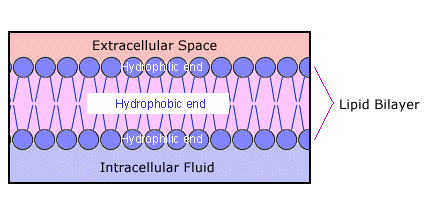 Structure of the Cell Membrane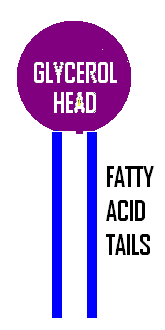 It is a BILAYER, a structure made up of 2 layers.Each layer is made up of a sheet of lipid (fat) molecules.Protein molecules are embedded in the lipid bilayers.help to move large molecules attached on the surface Heads contain glycerol and a phosphate are HYDROPHILLIC (“water” “loving”)Tails are made of two fatty acids and are HYDROPHOBIC (“water” “fearing”) 